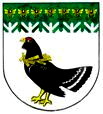 от 04 марта 2022 года № 96О внесении изменений в муниципальную программу «Развитие экономического потенциала и формирование благоприятного инвестиционного климата в Мари-Турекском муниципальном районе на 2017-2025 годы», утвержденную постановлением администрации Мари-Турекского муниципального района от 18.03.2020 года № 113 Администрация Мари-Турекского муниципального района  Республики Марий Эл п о с т а н о в л я е т:1. Внести в муниципальную программу, утвержденную постановлением администрации Мари-Турекского муниципального района от 18 марта 2020 года №113«Об утверждении муниципальной программы «Развитие экономического потенциала и формирование благоприятного инвестиционного климата в Мари-Турекском муниципальном районе на 2017-2025 годы» (далее - Программа), следующие изменения:1.1. В паспорте Программы позицию «Объемы финансирования муниципальной программы» изложить в следующей редакции:1.2. Раздела VI «Информация по ресурсному обеспечению муниципальной программы за счет средств бюджета Мари-Турекского муниципального района  Программы изложить в новой редакции:Финансирование Программы планируется осуществлять в пределах средств, предусмотренных в бюджете Мари-Турекского муниципального района на соответствующий финансовый год на эти цели. Объем средств, выделяемых на реализацию мероприятий, ежегодно уточняется при формировании бюджета Мари-Турекского муниципального района на соответствующий финансовый год. В рамках настоящей Программы предусматривается финансирование за счет средств бюджета Мари-Турекского муниципального района в сумме 20913 тыс. 135 рублей 47 коп.Распорядителями средств бюджета Мари-Турекского муниципального района по реализации Программы, ее основных мероприятий является администрация Мари-Турекского муниципального района (Приложение № 3 к настоящей Программе).Общий объем финансирования Программы составляет 20913,13547 тыс.рублей, в том числе:2017 год – 332,5 тыс. рублей2018 год – 5552,882 тыс. рублей 2019 год – 1172,88782 тыс. рублей2020 год – 2204,28264 тыс. рублей2021 год – 4812,98301 тыс. рублей2022 год – 1696,9 тыс. рублей2023 год – 1696,9 тыс. рублей2024 год – 1696,9 тыс. рублей2025 год – 1746,9 тыс. рублей.Для реализации подпрограммы «Развитие малого и среднего предпринимательства в Мари-Турекском муниципальном районе на 2017-2025 годы» планируется использовать финансовые средства бюджета Мари-Турекского муниципального района в объеме 50 тысяч рублей, в том числе по годам:2017 год –  0 тыс. рублей2018 год – 0 тыс. рублей 2019 год – 0 тыс. рублей2020 год – 0 тыс. рублей2021 год – 0 тыс. рублей2022 год – 0 тыс. рублей2023 год – 0 тыс. рублей2024 год – 0 тыс. рублей2025 год – 50 тыс. рублейДля реализации Подпрограммы «Управление муниципальной собственностью Мари-Турекского муниципального района на 2017-2025 годы» планируется использовать финансовые средства бюджета Мари-Турекского муниципального района в сумме 20863,13547 тыс. рублей, в том числе по годам:2017 год – 332,5 тыс. рублей2018 год – 5552,882 тыс. рублей2019 год – 1172,88782 тыс. рублей2020 год – 2204,28264 тыс. рублей2021 год – 4812,98301 тыс. рублей2022 год – 1696,9 тыс. рублей2023 год – 1696,9 тыс. рублей2024 год – 1696,9 тыс. рублей2025 год – 1696,9 тыс. рублейДля реализации подпрограммы «Поддержка и развитие инвестиционной деятельности и привлечение инвестиций в Мари-Турекском муниципальном районе на 2017-2025 годы» планируется использовать финансовые средства бюджета Мари-Турекского муниципального района в объеме 0 тыс. руб., в том числе по годам:2017 год –  0 тыс. рублей2018 год – 0 тыс. рублей 2019 год – 0 тыс. рублей2020 год – 0 тыс. рублей2021 год – 0 тыс. рублей2022 год – 0 тыс. рублей2023 год – 0 тыс. рублей2024 год – 0 тыс. рублей2025 год – 0 тыс. рублейДля реализации подпрограммы «Защита прав потребителей  в Мари-Турекском муниципальном районе на 2017-2025 годы» планируется использовать финансовые средства бюджета Мари-Турекского муниципального района в объеме 0 тыс. руб., в том числе по годам:2017 год –  0 тыс. рублей2018 год – 0 тыс. рублей 2019 год – 0 тыс. рублей2020 год – 0 тыс. рублей2021 год – 0 тыс. рублей2022 год – 0 тыс. рублей2023 год – 0 тыс. рублей2024 год – 0 тыс. рублей2025 год – 0 тыс. рублейДля реализации подпрограммы «Энергосбережение и повышение энергетической эффективности в Мари-Турекском муниципальном районе на  период 2017-2025 годы» планируется использовать финансовые средства бюджета Мари-Турекского муниципального района в объеме 0 тыс. руб., в том числе по годам:2017 год –  0 тыс. рублей2018 год – 0 тыс. рублей 2019 год – 0 тыс. рублей2020 год – 0 тыс. рублей2021 год – 0 тыс. рублей2022 год – 0 тыс. рублей2023 год – 0 тыс. рублей2024 год – 0 тыс. рублей2025 год – 0 тыс. рублей1.3. Приложения № 3, 4, 5 к Программе изложить в новой редакции (прилагаются).1.4. В приложении №7 к Программе «Паспорт подпрограммы «Развитие малого и среднего предпринимательства в Мари-Турекском муниципальном районе на 2017 - 2025 годы» позицию «Объемы финансирования подпрограммы» изложить в новой редакции:1.5. Раздела IV «Обоснование объема финансовых ресурсов, необходимых для реализации подпрограммы» подпрограммы «Развитие малого и среднего предпринимательства в Мари-Турекском муниципальном районе на 2017 - 2025 годы» Программы изложить в новой редакции:Финансирование подпрограммы планируется осуществлять в пределах средств, предусмотренных в бюджете Мари-Турекского муниципального района на соответствующий финансовый год на эти цели. Объем средств, выделяемых на реализацию мероприятий ежегодно уточняется при формировании бюджета Мари-Турекского муниципального района на соответствующий финансовый год. Ресурсное обеспечение реализации подпрограммы представлено в приложении № 3 к Программе.Планируемое финансирование:2017 год – 0 тыс. рублей2018 год – 0 тыс. рублей2019 год – 0 тыс. рублей2020 год – 0 тыс. рублей2021 год – 0 тыс. рублей2022 год – 0 тыс. рублей2023 год – 0 тыс. рублей;2024 год – 0 тыс. рублей2025 год – 50 тыс. рублей;Общий объем финансирования: 50 тыс. руб.- за счет средств бюджета Мари-Турекского муниципального района.1.6. В приложении №8 к Программе «Паспорт подпрограммы «Подпрограммы «Управление муниципальной собственностью Мари-Турекского муниципального района на 2017-2025 годы» позицию «Объемы финансирования подпрограммы» изложить в новой редакции:1.7. Раздел 4 «Ресурсное обеспечение реализации муниципальной подпрограммы» подпрограммы «Управление муниципальной собственностью Мари-Турекского муниципального района на 2017-2025 годы» Программы изложить в новой редакции:Реализация муниципальной подпрограммы осуществляется за счет средств бюджета Мари-Турекского муниципального района. Общий объем средств на реализацию муниципальной программы составляет 20863,13547 тыс. руб., в том числе по годам:2017 год – 332,5 тыс.руб.2018 год – 5552,882 тыс.руб. 2019 год – 1172,88782 тыс.руб.2020 год – 2204,28264 тыс.руб.2021 год – 4812,98301 тыс.руб.2022 год – 1696,9 тыс.руб.2023 год – 1696,9 тыс.руб.2024 год – 1696,9 тыс.руб.2025 год – 1696,9 тыс.руб.Ресурсное обеспечение реализации подпрограммы представлено в приложении № 3 к Программе.2. Разместить настоящее постановление на официальном сайте Мари-Турекского муниципального района в информационно-телекоммуникационной сети «Интернет».3. Контроль за исполнением настоящего постановления возложить на заместителя главы администрации Мари-Турекского муниципального района Ложкину Л.АМАРИЙ ЭЛ РЕСПУБЛИКЫНМАРИЙ ТУРЕК МУНИЦИПАЛЬНЫЙ РАЙОНЫНАДМИНИСТРАЦИЙЖЕАДМИНИСТРАЦИЯМАРИ-ТУРЕКСКОГО МУНИЦИПАЛЬНОГО РАЙОНАРЕСПУБЛИКИ МАРИЙ ЭЛАДМИНИСТРАЦИЯМАРИ-ТУРЕКСКОГО МУНИЦИПАЛЬНОГО РАЙОНАРЕСПУБЛИКИ МАРИЙ ЭЛПУНЧАЛПОСТАНОВЛЕНИЕПОСТАНОВЛЕНИЕОбъемы финансирования  ПрограммыОбщий объем финансирования Программы за счет средств бюджета Мари-Турекского муниципального района составляет 20913,13547 тыс. рублей, в том числе:2017 год – 332,5 тыс. рублей2018 год – 5552,882 тыс. рублей 2019 год – 1172,88782 тыс. рублей2020 год – 2204,28264 тыс. рублей2021 год – 4812,98301 тыс. рублей2022 год – 1696,9 тыс. рублей2023 год – 1696,9 тыс. рублей2024 год – 1696,9 тыс. рублей2025 год – 1746,9 тыс. рублей.Объемы финансирования  Подпрограммы-общий объем финансирования Подпрограммы составляет  50 тыс. рублей, в том числе:за счет средств бюджета Мари-Турекского муниципального района – 50 тыс. рублей:2017 год – 0 тыс. рублей2018 год – 0 тыс. рублей2019 год – 0 тыс. рублей2020 год – 0 тыс. рублей2021 год – 0 тыс. рублей2022 год – 0 тыс. рублей2023 год – 0 тыс. рублей;2024 год – 0 тыс. рублей2025 год – 50 тыс. рублей;Объем финансирования подпрограммыОбщий объем средств, предусмотренный на реализацию Подпрограммы за счет бюджета Мари-Турекского муниципального района:20863,13547 тыс. рублей, в том числе по годам:2017 год – 332,5 тыс.руб.2018 год – 5552,882 тыс.руб.2019 год – 1172,88782 руб.2020 год – 2204,28264 тыс.руб.2021 год –  4812,98301 тыс.руб.2022 год – 1696,9 тыс.руб.2023 год – 1696,9 тыс.руб.2024 год – 1696,9 тыс.руб.2025 год – 1696,9 тыс.руб.Глава администрацииМари-Турекского муниципального районаГлава администрацииМари-Турекского муниципального районаС.Ю.РешетовС.Ю.Решетов